Вказати пару чисел, яка є розв’язкам системи рівнянь:х2+у2=10,х+у=4.Вказати систему рівнянь, яку задовольняє пара чисел (1; 2)Знайдіть кількість розв’язків заданої системи рівнянь:х2+у2=4;ху=-1.Вказати рисунок, що відповідає розв’язку системи: у=1-х2;у=(х-1)2.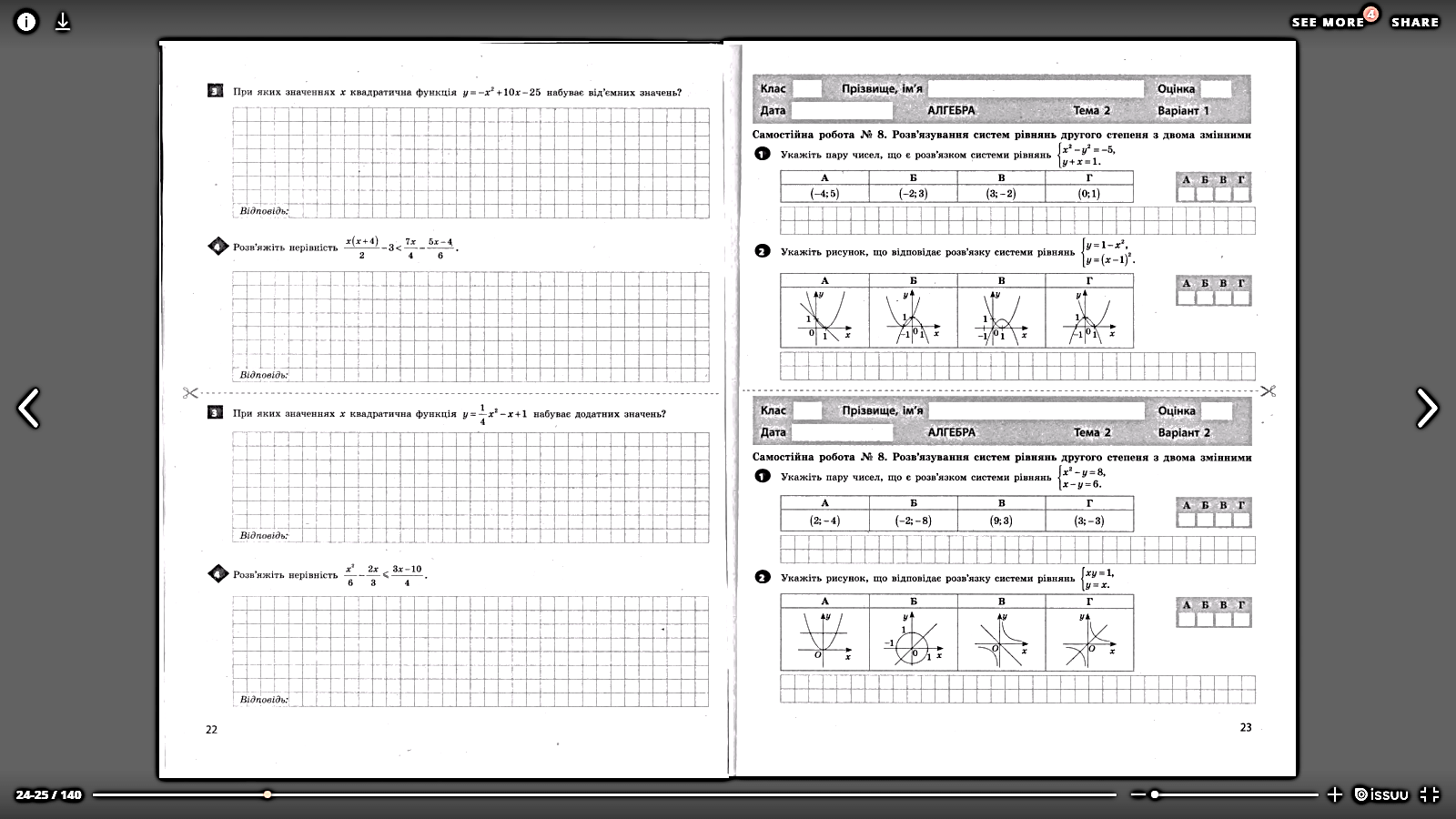 Розв’язати графічно:у=х2+2х-2;у=2-х.Задача. Знайдіть два числа, сума чисел яких дорівнює 15, а їх добуток дорівнює  -126.Розв’яжіть систему методом підстановки:х2-у=1;х-у=-5Розв’яжіть систему методом заміни змінних:7-х+у-ху=0;5-у+х-ху=0.Задача.Фермер відправився на машині в місто, що знаходиться на відстані 110 км від ферми. Через 20 хвилин з міста на ферму виїхав його син, який приїзжав на 5 км більше за 1 годину. Зустріч відбулася в 50 км від міста. З якою швидкістю їхав фермер? А  (-1; -3)Б (-1; 3)В  (1; -3)Г  (1;3) А      х2+у2=5,   х+у=4.Б      х2+у2=5,   2х+у=4.В       х2+у2=5,   2х -у=1.Г     х2+у2=5,х -2у=1.А  0Б 1В 2Г  4